ExperienceProject Engineer (2016 – Present), AquAeTer Inc., Nashville, TN.Adjunct Faculty (2018 – Present), Tennessee State University, Nashville, TN.Env. Protection Specialist 3 (2015 – 2016), Tennessee Public Utility Commission, Nashville, TN.Research Assistant & Instructor (2009 – 2015), University of Memphis, Memphis, TN.Experience includes modeling, design, and optimization of several wastewater treatment systems for a major pulp and paper industry in the United States.  EducationPhD – Environmental Engineering (2011 – 2015) University of Memphis, Memphis, TN.MSc – Environmental Engineering (2009 – 2011) University of Memphis, Memphis, TN.PublicationMarotta, P.J., Pezeshk, P. (2018). Pulp and Paper: Temperature Modeling in Large Basins. Water Environment Federation (WEF) Factsheet.Certificates       EIT, HAZWOPER, First Aid/CPR.Projects      Wastewater treatment solids generation rate modeling for sizing of solids handling facility (industrial).            Temperature modeling of wastewater treatment system for heat loss minimization (industrial).      Design and simulation of activated sludge wastewater treatment system (industrial).      Pilot plant operation and lab analysis for treatment of high ammonia wastewater (industrial).      Aeration system evaluation for an oxidation ditch activated sludge treatment process (municipal).      Landfill leachate treatment lab study for removal of ammonia and metals (municipal).            Wastewater diffuser internal hydraulics modeling.      River low flow statistical analysis.      Lake water quality modeling.      Water utility energy conservation study.    Programming & SoftwareImplemented in Visual Basic for Applications:Activated Sludge Model 1Layered Secondary Settling Tank ModelHeat Transfer and Temperature ModelProbabilistic Optimization AlgorithmFull-Factorial Design Sensitivity AnalysisVisual Basic for Applications, FORTRAN, MATLAB, BioWin & STOAT (Wastewater Modeling), EPA Water Analysis Simulation Program, EPANET, Microsoft Office.Parsa Pezeshk, PhD, EITpezeshkparsa@gmail.com Parsa /paar-‘saa/Pezeshk /peh-‘zek/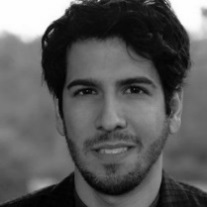 